	Bratislava, 28. 5. 2018Vážená pani učiteľka, vážený pán učiteľ,na základe Vašej prihlášky a úspešného absolvovania všetkých modulov kontinuálneho inovačného vzdelávania JA Ekonómia a podnikanie  Vás pozývame na záverečnú prezentáciu. Deň: 		15. jún 2018Čas:		8:00 – 13:30Miesto: 	IBM, budova Tower 115	Pribinova 25	BratislavaPoradie Vašej záverečnej prezentácie, nájdete na http://vzdelavanie.jaslovensko.sk/showdoc.do?docid=8580 Ako sa tam dostať?Z autobusovej stanice Mlynské Nivy Pešo –  cca 20 minút, choďte podľa modrej bodkovanej čiary, ale potom sledujte červenú, netreba to celé obchádzať, tak ako ukazuje ďalej modrá. 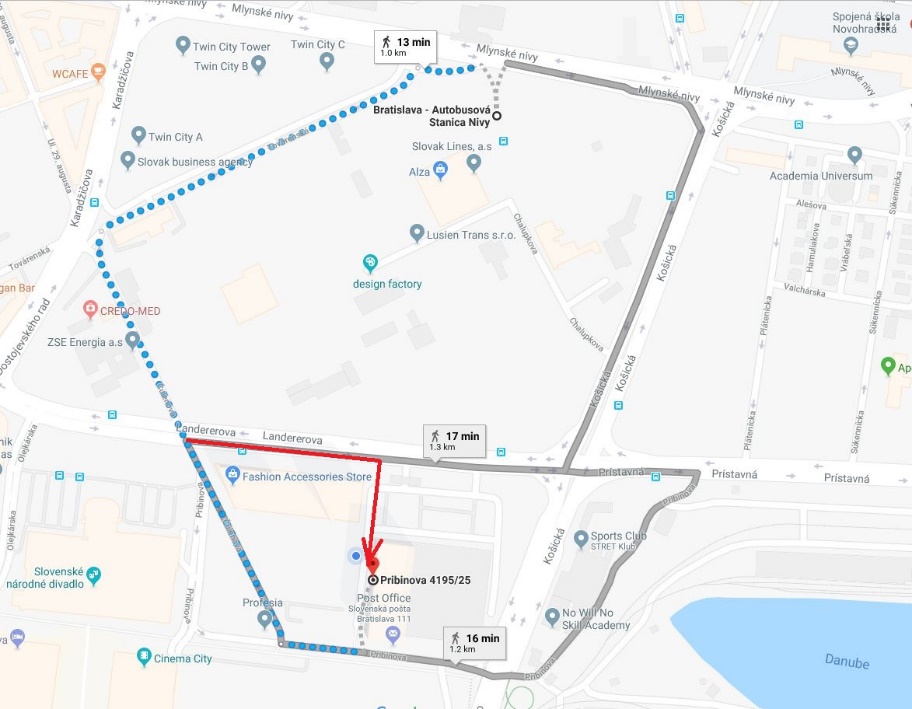 Autobusom 50, alebo 88 zo zastávky Autobusová stanica  – 2 zastávky, 3 minúty na zastávku Panorama City. Po vystúpení z busu choďte doľava a potom vpravo medzi budovy k Tower 115, v podstate sledujte červené čiaru z obrázka.Z Hlavnej staniceTrolejbusom 210 zo zastávky Hlavná stanica  – 7 zastávok, 17 minút na zastávku Twin City, odtiaľ pešo podľa obrázka, ale na ulici Lendererova začnite sledovať tenkú modrú šípku, netreba to celé obchádzať. 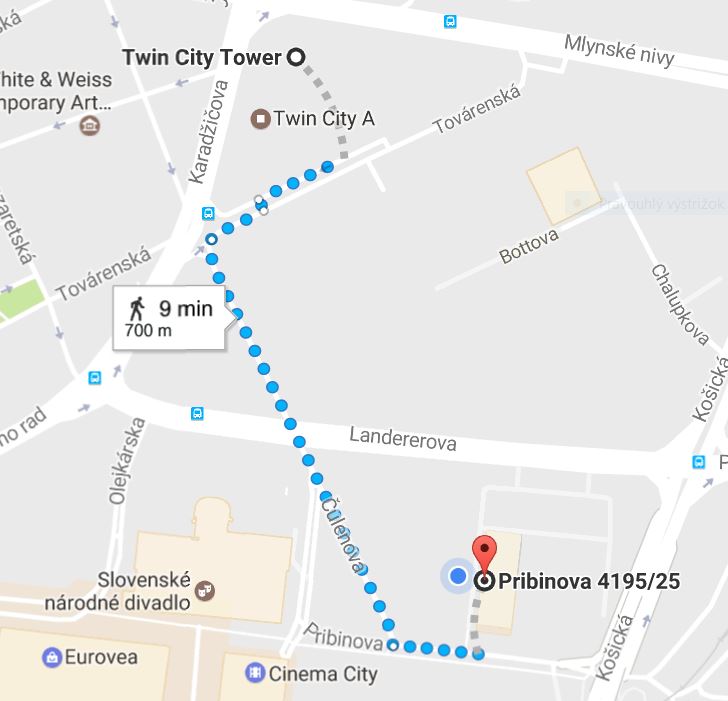 Na recepcii v budove Tower 115 povedzte, do IBM, dajú vám kartičku a povedia, ako obsluhovať výťah. Pre prípad meškania spojov, alebo iných logistických ťažkostí, si uložte moje telefónne číslo, volajte, prosím. V prípade, že sa nemôžete dostaviť na riadny termín záverečnej prezentácie je potrebné ma o tom včas informovať. Náhradný termín záverečných prezentácií je stanovený v týždni od 24. do 26. septembra 2018. Miesto konania bude určené podľa počtu prihlásených, buď v Bratislave, alebo v Košiciach.  Pozorne si, prosím, prečítajte nasledovné inštrukcie, predídeme tak prípadným nedorozumeniam. Rozvrh ukončenia inovačného vzdelávania (mesto, čas, poradie prezentácie, nájdete na našej našej webovej stránke Tento rozvrh je viac-menej konečný a nebude sa meniť. Vo vzdelávaní JA Ekonómia a podnikanie – učiteľ sú záverečné prezentácie spojené s posledným modulom. Na začiatku bude zhodnotenie vzdelávania jeho lektorkou, potom praktická aktivita a potom budeme pokračovať so záverečnými prezentáciami. Záverečné prezentácie sú verejné.Učitelia si so sebou donesú na USB kľúči svoju záverečnú prezentáciu v textovej podobe (pdf alebo Word) a aj ako prezentáciu (Power Point). K dispozícií budete mať počítač s dataprojektorom. Akékoľvek iné pomôcky k vašej prezentácií je potrebné si priniesť so sebou. Čas na záverečnú prezentáciu je stanovený pre jedného učiteľa na maximálne 15 minút vrátane priestoru pre skúšobnú komisiu na otázky a pripomienky k práci a prezentácii. Cestovné a ubytovacie náklady, ani stravu, prípadne iné náklady spojené s účasťou na záverečnej prezentácii organizácia JA Slovensko nehradí. Bude pre Vás pripravené malé občerstvenie.Nezabudnite si, prosím, so sebou vziať občiansky preukaz.Osvedčenia budú učiteľom, ktorí splnili všetky podmienky a pravidlá v rámci kontinuálneho inovačného vzdelávania udelené po ukončení záverečných prezentácií. Tí učitelia, ktorí si priamo na mieste neprevezmú osvedčenia, si ich budú môcť prevziať osobne v regionálnej kancelárii (Bratislava, Banská Bystrica, Košice), podľa regiónu, kde pôsobia. Osvedčenia je možné si prevziať iba osobne voči podpisu. Ak máte akékoľvek otázky, kedykoľvek sa na mňa obráťte.S pozdravom,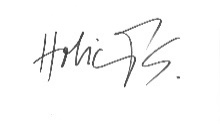 Erika Holičováprogramová manažérka